Klausur für die Prüfung<Prüfungsname, Prüfungsnummer><Prüfungssemester><Prüfungsdatum, Uhrzeit von-bis>____________________________________________________________________________________________Name	Vorname	Matrikelnummer
*) Nach § 26 Abs. 1 S. 3 Allgemeine Prüfungsbestimmungen der TU Darmstadt (APB) legt die Prüfungskommission die endgültige Bewertung fest, falls die Bewertungen der beiden Prüfenden mehr als 0,7 Notenwerte voneinander abweichen.* Bearbeitungszeit:  ___________ MinutenDie Punkteverteilung ist den einzelnen Aufgaben zu entnehmen.Zulässige Arbeitsmittel: ......Weitere Erläuterungen / Hinweise: ......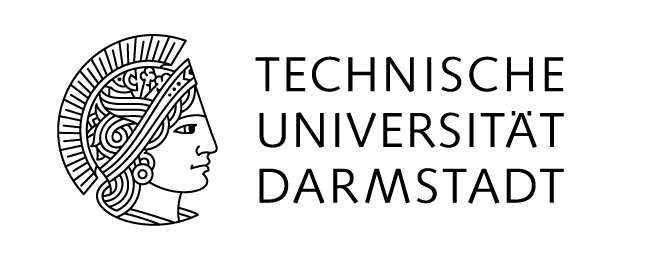 Aufg. 1Aufg. 2Aufg. 3Aufg. 4Aufg. 5Aufg. 6Aufg. 7GesamtBestehens-grenzeErreichbare Punkte846682842251.Prüfer_in2.Prüfer_in1.Prüfer_in2.Prüfer_inPrüfungskommissions-vorsitzende_r*)NameProf. Dr.  Max MustermannProf. Dr. Erika MusterfrauProf. Dr. XXXXKorrekturfarbe-DatumUnterschriftBewertung